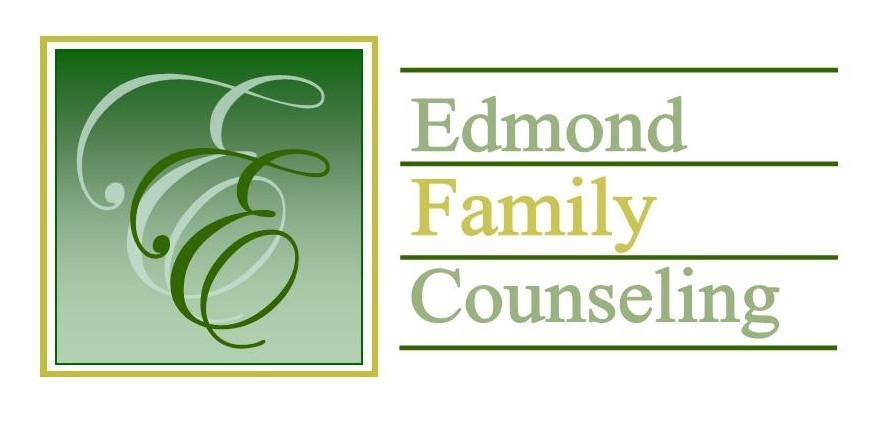 Edmond Family Counseling is committed to strengthening families and our community by championing mental health through prevention, education, and counseling.November Meeting AgendaMEETING DATE:  November 30, 2021      12:00 to 1:00 pmTherapist Showcase: John Goetz, LPC1. 	Call to Order: President- Tim Bridges2. 	Consent Agenda: Remember anything in this section can be removed, discussed and      	voted on separately.a.	October Meeting Minutesb.	November Director’s Report (Summary of Director’s activities since last    				board mtg.)c.	November Administrative Manager’s Report  (Summary of Administrative 				Manager’s activities since last board mtg.)d.	October Statistical Report3.	Old Business	a.	Possible consideration and vote to approve employee health and dental 				insurance for 20224.	New Businessa.	Update on French Family Foundation grant proposalb.	Discussion on Office of Juvenile Affairs and Oklahoma Department of Mental Health and Substance Abuse Services grant awarded Botvin materialsc.	Update on OAYS peer review5.	Board Resources – Sheila StinnettPossible consideration and vote to approve new EFC board membersReminder of EFC board and staff Christmas party to be held at EFC on Dec. 10th at noonDiscussion on end of year givingLegislative focus of the month- Kathy Matthews6.	Committee Reports:	a.	Financial Committee Possible consideration and vote to approve October 2021 Treasurer’s ReportUpdate on additional $1.5 million in legislative funding to youth service agenciesUpdate on CARC grant	b.   	Hope for Families             c.   	Fundraising- Sheila Stinnettd.   	Public Relations and Be Edmond- Sheila Stinnette.	Professional Development & Oversight Committee- Sarah Brown7. 	New Business- (In accordance with the Open Meeting Act, new business is defined as 	any matter not known about or which could not have been reasonably foreseen prior 	to the time of posting the agenda.)8. 	Adjournment		    	Lunch will be provided by EFC for November 2021      Please call 341-3554 & leave a message if you are unable to attend     EFC Board Meeting agenda posted in the EFC lobby November 23, 2021